                   COURT COMPTON #942
 100TH ANNIVERSARY CRUISE FUNDRAISER*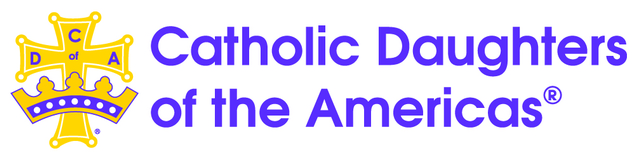                                   Carnival FirenzeJOIN YOUR CDA SISTERS FOR A FUN TIME OF FRIENDSHIP AND FUN! MAY 30 – JUNE 4, 2024 (BOOKING #Z8J7D4)Rates good until 12/15/23 -($150 per person DEPOSIT required to book your CABIN)                                Final Deadline MARCH 16, 2024*Note:  All money (commission) earned from this booking will go into our CDA 100TH Anniversary fund.  Great Christmas Gift!         File:  CDA  100TH ANNIVERSARY FLYERCLIENT WORKSHEET REQUEST FOR CRUISE BOOKING PLEASE COMPLETE AND RETURN TO ME ASAP  (ymiraldo@yahoo.com)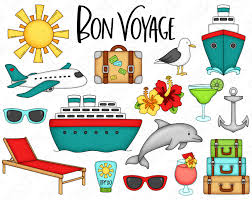 CABINRATE PPTAXTOTAL COSTNOTESINTERIOR$383.00  PP$246.65 PP$647.85 PP($1,295.70)DECK 6 & 72- 4C Cabins on holdBALCONY$583.00 PP$246.65 PP$829.85 PP($1.659.70)DECK 6 & 716 (8B & 8C on hold)42 CABINSOn hold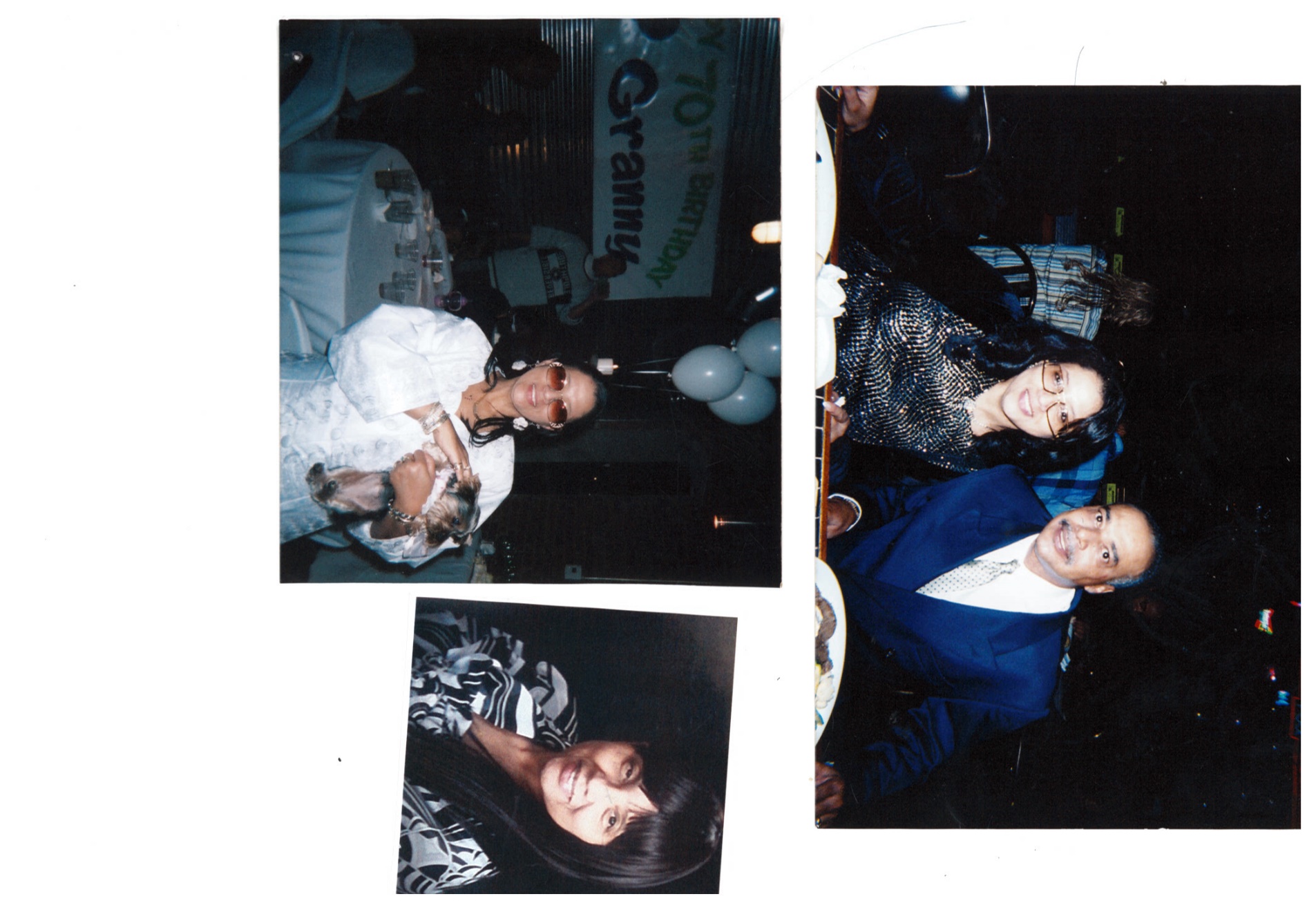 YVONNE IRALDO, NEXION TRAVEL ADVISOR 310) 678-9389 (YMIRALDO@YAHOO.COM)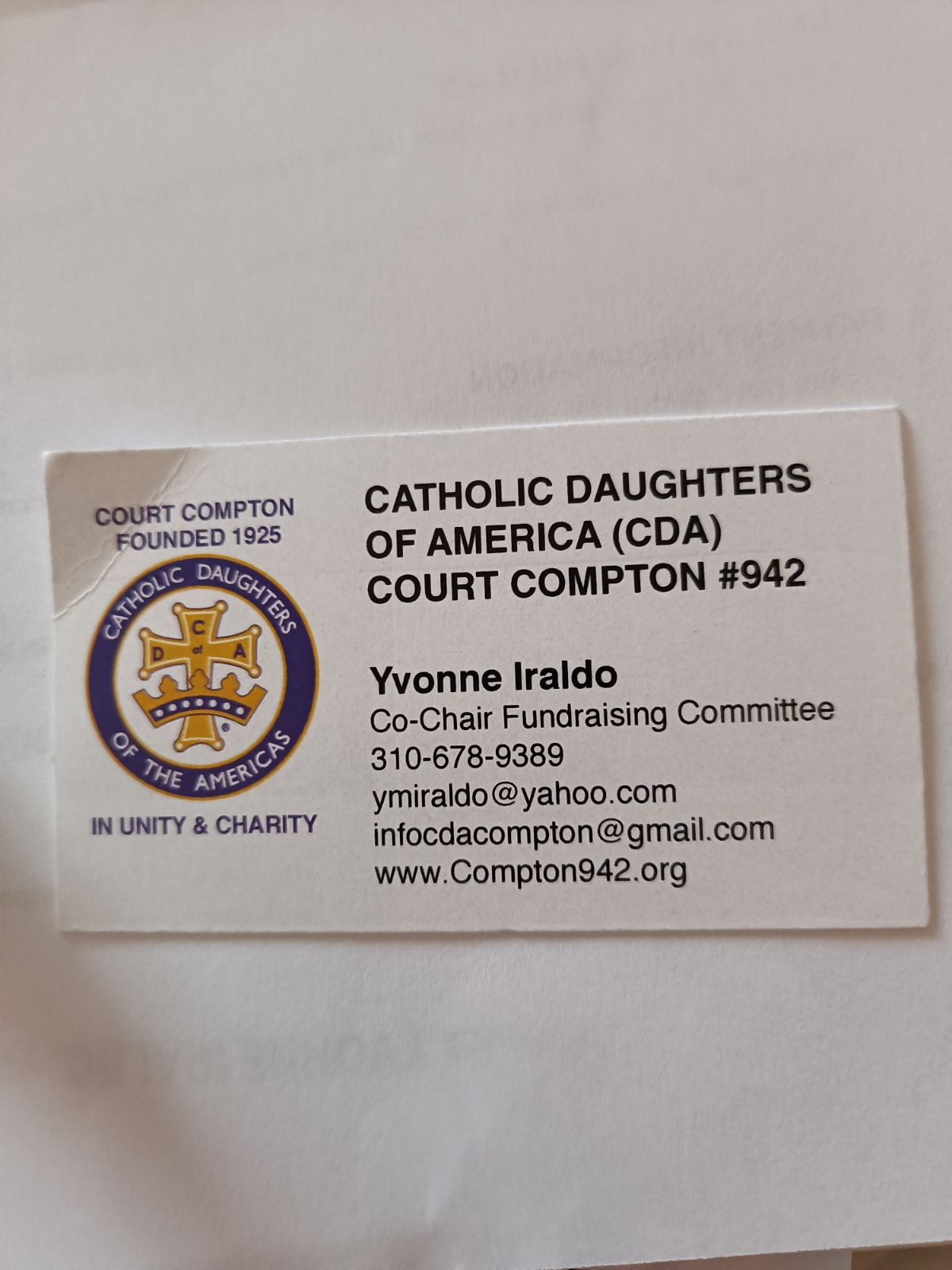       PASSENGER(S) 	M/status       MAILING ADDRESS   	                 TELEPHONE  #     DATE OF BIRTH   _             __________________________________________________________________________     ________________________________      _________________  __________________________                 ________________________________      _________________  __________________________            PAST GUEST VIFP #: _________   ONE CABIN (    )   2 IN A CABIN (X  )  3 IN A CABIN (     ) 4 IN A CABIN  (    )CREDIT CARD # __ __________________ EXP. DATE  ______  CVV # _ ____    ZIP CODE  __________NAME ON CC:   ______________________________________  PHONE #:  ____________________AMOUNT AUTHORIZED TO CHARGE:  _$_150.00 PP   (TO BERTH YOUR CABIN)_                                                                        Due by  CLIENT EMAIL ADDRESS: _______ _____________________________      SCAN COMPLETED WORKSHEET TO:  YMIRALDO@YAHOO.COMCRUISE SHIP/Line:  _ Carnival Firenze   SAILING DATE _5/30/24  GROUP Booking # Z8J7D4CABIN CATEGORY [   ]   INTERIOR    [   ] BALCONY     ____ __   BOOKING : __ _______             DINING TIME: _ANYTIME DINING_ [     ]    OR  1ST SITTING  [     ]               2ND SITTING   [     ]                                                                              With the GroupTRAVEL INSURANCE PURCHASED? YES  [     ]   NO   [     ]CANCELLATION PENALTIES/REFUND ADVISED? ______ CLIENT  PASSPORT?  Y / N   PROOF OF CITIZENSHIP/DOCUMENTATION ADVISED ______ EMBARKATION _Long Beach_      PASSENGER(S) 	M/status       MAILING ADDRESS   	                 TELEPHONE  #     DATE OF BIRTH   _             __________________________________________________________________________     ________________________________      _________________  __________________________                 ________________________________      _________________  __________________________            PAST GUEST VIFP #: _________   ONE CABIN (    )   2 IN A CABIN (X  )  3 IN A CABIN (     ) 4 IN A CABIN  (    )CREDIT CARD # __ __________________ EXP. DATE  ______  CVV # _ ____    ZIP CODE  __________NAME ON CC:   ______________________________________  PHONE #:  ____________________AMOUNT AUTHORIZED TO CHARGE:  _$_150.00 PP   (TO BERTH YOUR CABIN)_                                                                        Due by  CLIENT EMAIL ADDRESS: _______ _____________________________      SCAN COMPLETED WORKSHEET TO:  YMIRALDO@YAHOO.COMCRUISE SHIP/Line:  _ Carnival Firenze   SAILING DATE _5/30/24  GROUP Booking # Z8J7D4CABIN CATEGORY [   ]   INTERIOR    [   ] BALCONY     ____ __   BOOKING : __ _______             DINING TIME: _ANYTIME DINING_ [     ]    OR  1ST SITTING  [     ]               2ND SITTING   [     ]                                                                              With the GroupTRAVEL INSURANCE PURCHASED? YES  [     ]   NO   [     ]CANCELLATION PENALTIES/REFUND ADVISED? ______ CLIENT  PASSPORT?  Y / N   PROOF OF CITIZENSHIP/DOCUMENTATION ADVISED ______ EMBARKATION _Long Beach_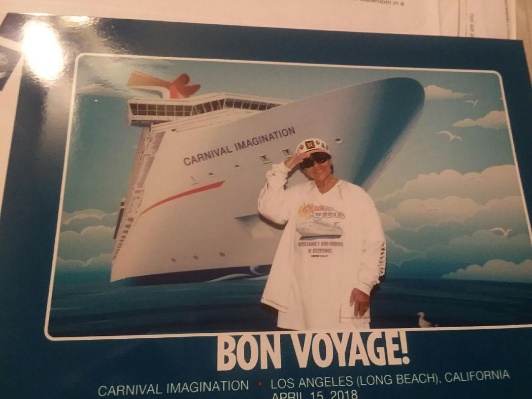 Yvonne, Nexion Agent. 310) 678-9389  Deposit due now:  $150.00 PP     ($300 to berth cabin)   DUE BY 12/14/23  Final Pymt. Due: 3/16/2024Monthly Payment Schedule: (0ptional – 5 Months Paid in Full)Final Pymt. Due: 3/16/2024 